Publicado en Madrid el 19/03/2024 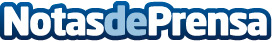 ADEFAM reconoce a la familia Sánchez Abia, propietaria de Sagital, con su Premio Familia Empresaria del Año 2024La Asociación de la Empresa Familiar de Madrid distingue además con Menciones Especiales a Accessible Madrid, IESE Business School, Enplast y ANSORENADatos de contacto:Enrique ArmendárizArmendárizPR616067376Nota de prensa publicada en: https://www.notasdeprensa.es/adefam-reconoce-a-la-familia-sanchez-abia Categorias: Nacional Madrid Cataluña Andalucia Castilla y León Premios Actualidad Empresarial http://www.notasdeprensa.es